Министерство образования Московской области
Государственное бюджетное профессиональное образовательное учреждение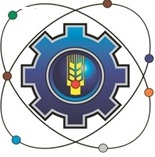 Московской области «Щелковский колледж»(ГБПОУ МО «Щелковский колледж»)РАБОЧАЯ ПРОГРАММА  
УЧЕБНОЙ ПРАКТИКИУП.03   «Организация и контроль текущей деятельности сотрудников службы обслуживания и эксплуатации номерного фонда»	основной профессиональной образовательной программыпо специальности СПО 43.02.14 Гостиничное дело2020г.Организация-разработчик:Государственное бюджетное профессиональное образовательное учреждение Московской области «Щелковский колледж» (ГБПОУ МО «Щелковский колледж»).Разработчик:___________________________________________________________________________И. О. Ф., должность, категория, ученая степень, звание.Рецензент ___________________________________________________________________________И. О. Ф., должность, категория,  ученая степень, звание, место работы.РАССМОТРЕНАпредметной (цикловой)комиссией___________________________________________________________________от «____»_______20____г.протокол № ____________Председатель ПЦК_____________ И.О. ФамилияСодержание1. ПАСПОРТ ПРОГРАММЫ УЧЕБНОЙ ПРАКТИКИ1.1.Область применения программы   Программа учебной практики является частью ППССЗ по специальности 43.02.14 «Гостиничное дело» в части освоения основных видов профессиональной деятельности (ВПД):   УП.03   «Организация и контроль текущей деятельности сотрудников службы обслуживания и эксплуатации номерного фонда». ПК 3.1. Планировать потребности службы обслуживания и эксплуатации номерного фонда в материальных ресурсах и персонале ПК 3.2. Организовывать деятельность сотрудников службы  обслуживания	 и эксплуатации номерного фонда в соответствии с текущими планами и стандартами гостиницы. ПК 3.3. Контролировать текущую деятельность сотрудников службы обслуживания и эксплуатации номерного фонда для поддержания требуемого уровня качества обслуживания гостей.Рабочая программа учебной практики разрабатывалась в соответствии с: 1.Требованиями ФГОС СПО; 2. Рабочим учебным планом образовательного учреждения;3.Рабочей программой профессионального модуля.1.2. Цели  учебной  практики: формирование  у  обучающихся	профессиональных компетенций. 1.3. Требования к результатам учебной практики:  результатом	освоения профессионального модуля является овладение обучающимися видом профессиональной деятельности «Организация и контроль текущей деятельности сотрудников службы приема и размещения», в том числе профессиональными (ПК) и общими (ОК)компетенциями.В результате изучения профессионального модуля и прохождения учебной практики обучающийся должен:иметь практический опыт:1. разработке операционных процедур и стандартов службы обслуживания и эксплуатации номерного фонда2. планировании, организации, стимулировании и контроле деятельности персонала службы обслуживания и эксплуатации номерного фонда.уметь: 1. планировать работу службы обслуживания и эксплуатации номерного фонда;2. организовывать выполнение и контролировать соблюдение стандартов качества оказываемых услуг сотрудниками службы; 3. рассчитывать нормативы работы горничных;4. контролировать состояние номерного фонда, ведение документации службы, работу обслуживающего персонала по соблюдению техники безопасности на рабочем месте, оказанию первой помощи и действий в экстремальной ситуации;знать:1. структуру службы обслуживания и эксплуатации номерного фонда, ее цели, задачи, значение в общей структуре гостиницы;2. принципы взаимодействия с другими службами отеля;3. сервисные стандарты housekeeping;4. санитарно-гигиенические мероприятия по обеспечению чистоты, порядка, комфорта пребывания гостей;5. порядок материально-технического обеспечения гостиницы и контроля за соблюдением норм и стандартов оснащения номерного фонда;6. принципы управления материально-производственными запасами;7. методы оценки уровня предоставляемого гостям сервиса;8. требования охраны труда, техники безопасности и правил противопожарной безопасности;9. систему отчетности в службе обслуживания и эксплуатации номерного фонда;1.4. Формы контроля: дифференцированный зачет.      1.5. Количество часов на освоение программы учебной практики: всего 108 ч. том числе: в рамках	освоения ПМ.03 Организация и контроль текущей деятельности сотрудников службы обслуживания и эксплуатации номерного фонда учебная практика	108 часов2. СОДЕРЖАНИЕ И СТРУКТУРА УЧЕБНОЙ ПРАКТИКИ2.1 Тематический план учебной практики 2.2 Содержание учебной практики3 .УСЛОВИЯ РЕАЛИЗАЦИИ ПРОГРАММЫ УЧЕБНОЙ ПРАКТИКИ3.1.	Требования	к	минимальному	материально-техническому обеспечениюМатериально-техническое обеспечениеМатериально-техническое обеспечениеУчебная практика реализуется в мастерских профессиональной образовательной организации и требует наличия оборудования, инструментов, расходных материалов, обеспечивающих выполнение всех видов работ, определенных содержанием ФГОС СПО.Оборудование лаборатории и рабочих мест лаборатории:стойка регистрации (ресепшн) включающая в себя:телефон;настенные часы;факс;копировальный аппарат;стеллаж для регистрационных карточек;стойка для хранения ключей;машинка для кредитных карт (имитация);компьютерный терминал с принтером;стеллаж	для	файлов	аудиторской	проверки	соответствия	данных	о заселении и счетов;стеллаж для ваучеров;сейф;место хранения наличности.Тренажерный комплекс «Стойка приема и размещения гостей с модулем он-лайн бронирования».Комплексная автоматизированная система управления отелем Opera (Fidelio, Libra или др.)Персональный компьютер Стойка ресепшнТелефонМногофункциональное устройство (принтер – сканер – копир - факс) СейфPOS-терминал Шкаф для папок Детектор валют Лотки для бумагиОборудование и технологическое оснащение рабочих мест:видеооборудование (мультимедийный проектор с экраном или телевизор или плазменная панель);компьютеры по количеству посадочных мест;профессиональные компьютерные программы для гостиниц.Требования к документации, необходимой для проведения практики:Положение об учебной практике студентов, осваивающих основные профессиональные	образовательные	программы	среднего профессионального образования;Программа учебной практики;график проведения практики;график консультаций;график защиты отчетов по практике.Требования к документации, необходимой для проведения практики:задания на практику;портфолио для студента;методические рекомендации (указания) для студентов по выполнению видов работ.Информационное обеспечение обученияПеречень рекомендуемых учебных изданий, Интернет-ресурсов, дополнительной литературыЁхина М.А. Прием, размещение и выписка гостей.учебник для студ. учреждений сред. проф. образования / 2-е изд., испр. и доп.– М.: Издательский центр «Академия», 2016 – 304с.Ёхина М.А. Организация обслуживания в гостиницах.учебник для студ. учреждений сред. проф. образования / 6-е изд., испр. и доп.– М.: Издательский центр «Академия», 2015Косолапов А.Б., Елисеева Т.И. «Практикум по организации и менеджменту туризма и гостиничного хозяйства». Учебное пособие.5-е изд. стер. – М.: КНОРУС, 2016 – 200с..Английский язык для индустрии гостеприимства. 2015г. Москва ИНФА-М К.В ИшимцеваHotels & Catering. “Express Publishing”, Virginia Evans 2015 г.Тимохина, Т. Л. Гостиничная индустрия: учебник для СПО / Т. Л. Тимохина. — М.: Издательство Юрайт, 2017. — 336 с. — (Профессиональное образование). — ISBN 978-5-534-04589-5. https://www.biblio- online.ru/viewer/12AC7584-3AAC-48DC-A720-4CA49A6FD829#page/1Тимохина, Т. Л. Гостиничный сервис: учебник для СПО / Т. Л. Тимохина. — М.: Издательство Юрайт, 2017. — 331 с. — (Профессиональное образование). — ISBN 978-5-534-03427-1. https://www.biblio- online.ru/viewer/05FBCB8B-ADDB-4861-869C-83A61B803759#page/1Журналы:«Отель»«Пять звезд»«Гостиница и ресторан»«PRO - отель».3.4.21 Электронные издания (электронные ресурсы)http://hotel.web-3.ru/intarticles/?act=full&id_article=7830http://h-code.ru/2009/11/mobile-marketing-in-hotel-business/http://www.catalog.horeca.ru/newspaper/business/249/http://prohotel.ru/Общие требования к организации практикиОбязательным условием допуска к учебной (по профилю специальности) практике в рамках профессионального модуля является освоение общепрофессиональных дисциплин, междисциплинарного курса.Учебная практика по специальности направлена на формирование у студентов умений, приобретение первоначального практического опыта и реализуется в рамках ПМ ОПОП СПО по основным  видам профессиональной деятельности для последующего освоения ими общих и профессиональных компетенций по избранной специальности.Учебная практика проводится в учебных лабораториях, преподавателями дисциплин профессионального цикла.Сроки проведения практики устанавливаются Колледжем в соответствии с ОПОП СПО.Результаты практики определяются программой практики, разрабатываемой Колледжем.По результатам практики руководителями практики формируется аттестационный лист, содержащий сведения об уровне освоения студентами профессиональных компетенций.По результатам учебной практики студентами составляется отчет.Практика является завершающим этапом освоения профессионального модуля по виду профессиональной деятельности.Практика	завершается	дифференцированным	зачетом	при	условии положительного аттестационного листа по практике об уровне освоенияпрофессиональных компетенций; полноты и своевременности представления отчета о практике в соответствии с заданием на практику.Результаты	прохождения	практики	учитываются	при	прохождении государственной итоговой аттестации.Студенты, не прошедшие практику или получившие отрицательную оценку, не допускаются к прохождению государственной итоговой аттестации.             3.6 Кадровое обеспечение образовательного процессаТребования к квалификации педагогических кадров, осуществляющих руководство практикойУчебная (по профилю специальности) практика проводится дипломированными	специалистами-преподавателями	дисциплин профессионального цикла, имеющими высшее образование, соответствующее профилю профессионального модуля, имеющие опыт деятельности в организациях соответствующей профессиональной сферы по профилю специальности не менее 5 лет, с обязательной стажировкой в профильных организациях не реже 1 раза в 3 года. 4. КОНТРОЛЬ И ОЦЕНКА РЕЗУЛЬТАТОВ ОСВОЕНИЯ УЧЕБОЙ ПРАКТИКИ ПРОФЕССИОНАЛЬНОГО МОДУЛЯ Формы и методы контроля и оценки результатов обучения должны позволять проверять у обучающихся не только сформированность профессиональных компетенций, но и развитие общих компетенций и обеспечивающих их умений.СОГЛАСОВАНОПредставители  работодателя:__________________________________________________«____»_____________20___ г.УТВЕРЖДАЮДиректор__________ Ф. В. Бубич«____»____________20___ г.1.Паспорт программы учебной практикистр.32.Содержание учебной практикистр.53.Условия реализации учебной практикистр.184.Контроль и оценка результатов освоения программы учебной практикистр.22Код и наименование профессионального модуляНаименования разделов практикиУчебная практикаУчебная практикаУчебная практикаКод и наименование профессионального модуляНаименования разделов практикиКоличество недельКоличество часовСроки проведения практики согласнографику учебного процессаПМ.03 Организация и контроль текущей деятельности сотрудников службы обслуживания и эксплуатации номерного фондаУчебная практика Организация и контроль текущей деятельности сотрудников службы обслуживания и эксплуатации номерного фонда МДК.03.01, МДК 03.02     3108с 01.12Код профессиональных компетенцийНаименование разделов ПМ, меж- дисциплинарных курсов (МДК) итемСодержание  учебного материала, примерные виды работ.Объем часовУровень освоения12345ПК3.1Тема1. Ознакомление с хозяйственной службой гостиницыСодержание учебного материалаПК3.1Тема1. Ознакомление с хозяйственной службой гостиницыИнструктаж по Т.Б.Хозяйственная служба и ее функции. Квалификационные требования к обслуживающему персоналу. Технология работы поэтажного персонала. Офис хозяйственной службы гостиницы. Виды гостиничных помещений, Состав и площади помещений.12ПК3.1Тема1. Ознакомление с хозяйственной службой гостиницыВиды работ12ПК3.1Тема1. Ознакомление с хозяйственной службой гостиницыОзнакомление с хозяйственной службой и организацией работы. Изучение норматив- ной и технологической документации хозяйственной службы и квалификационных требований к обслуживающему персоналу.12ПК3.1Тема 2. Выполнение текущей уборки номеровСодержание учебного материалаПК3.1Тема 2. Выполнение текущей уборки номеровОрганизация уборочных работ. Подготовка номеров к заселению. Подготовка горничной к работе. Технология выполнения текущей уборки номеров. Контроль качества уборки номеров. Продукция индивидуального пользования. Информационная папка для гостей. виды мебели и предметов интерьера.12ПК3.1Тема 2. Выполнение текущей уборки номеровВиды работ12ПК3.1Тема 2. Выполнение текущей уборки номеровсоставлять графики текущей уборки номеров. выполнять необходимый объем работ в соответствии с видом уборки и стандартами производственной санитарии с оптимальными затратами времени;использовать чистящие и моющие средства в соответствии с нормами расхода материалов; Подготовить примерную программу контроля качества выполнения уборочных работ.пользоваться необходимым инвентарем и бытовой техникой;осуществлять уход за мебелью из различных материалов и предметами интерьера;12ПК3.1Тема 3. Выполнение генеральной уборкиСодержание учебного материала12ПК3.1Тема 3. Выполнение генеральной уборкиОрганизация уборочных работ. Подготовка номеров к заселению. Подготовка горничной к работе. Вечерний сервис как один из видов промежуточной уборки. Генеральная   уборка. Порядок устранения технических неисправностей в номерном фонде гостиницы12ПК3.1Тема 3. Выполнение генеральной уборкиВиды работ12ПК3.1Тема 3. Выполнение генеральной уборкисоставлять графики различных видов уборки. выполнять необходимый объем работ в соответствии с видом уборки и стандартами производственной санитарии с оптимальными затратами времени;пользоваться необходимым инвентарем и бытовой техникой;осуществлять уход за мебелью из различных материалов и предметами интерьера; производить замену постельного белья и банного белья, гигиенических предметов разового пользования;принимать соответствующие меры в случаях причинения ущерба гостям;планировать и осуществлять меры по контролю за качеством проводимых уборочных мероприятий.12ПК3.1Тема 4. подготовка задание на рабочую смену для горничных.Содержание учебного материалаПК3.1Тема 4. подготовка задание на рабочую смену для горничных.Технология работы поэтажного персонала. Графики выходы на работу персонала хозяйственной службы гостиницы. Квалификационные требования к обслуживающему персоналу. виды уборочных работ, периодичность уборочных мероприятий; технологии текущей, вечерней, промежуточной и генеральной уборки, особенности экспресс- уборки12ПК3.1Тема 4. подготовка задание на рабочую смену для горничных.Виды работ12ПК3.1Тема 4. подготовка задание на рабочую смену для горничных.Составление графиков выхода на работу персонала хозяйственной службы гостиницы. - принимать соответствующие меры в случаях причинения ущерба гостям;- планировать и осуществлять меры по контролю за качеством проводимых уборочныхмероприятий. Определение периодичности и последовательности уборочных работ и мероприятий12ПК3.1Тема 5. выполнение уборки общественных помещений.Содержание учебного материалаПК3.1Тема 5. выполнение уборки общественных помещений.Организация уборочных работ. Последовательность уборки общественных помещений.Оснащение тележки горничной.6ПК3.1Тема 5. выполнение уборки общественных помещений.Виды работвыполнять необходимый объем работ в соответствии с видом уборки и стандартами производственной санитарии с оптимальными затратами времени; Осуществление уборки общественных помещений. - использовать чистящие и моющие средства в соответствии с нормами расхода материалов; - пользоваться необходимым инвентарем и бытовой техникой;ПК3.1Тема 6. выполнение заказов сервис-бюро.Содержание учебного материалаПК3.1Тема 6. выполнение заказов сервис-бюро.Виды услуг, персональные и дополнительные услуги. Услуги платные и бесплатные.Порядок оказания услуг. Состав и основные функции службы дополнительных услуг. Сервис бюро.6ПК3.1Тема 6. выполнение заказов сервис-бюро.Виды работ6ПК3.1Тема 6. выполнение заказов сервис-бюро.Ознакомление с видами услуг в гостинице. Изучение состава основных и дополнительных услуг. Организация работы сервис бюро. Выполнение заказов сервис-бюро.6ПК3.1Тема 7. участие в работе бизнес- центра.Содержание учебного материалаПК3.1Тема 7. участие в работе бизнес- центра.Виды услуг, персональные и дополнительные услуги. Услуги платные и бесплатные.Бизнес-центр. Телекоммуникационные услуги в отеле. Услуги интерактивного и платного телевидения в отеле6ПК3.1Тема 7. участие в работе бизнес- центра.Виды работ6ПК3.1Тема 7. участие в работе бизнес- центра.Изучение перечня платных услуг. Определение характеристик различных видов дополни- тельных и сопутствующих услуг и особенностей их организации. Организация работы бизнес- центра. Предоставление услуг бизнес- центра.6ПК3.2Тема8. Осуществление приема заявок на банкетное обслуживание, прием заказов на предоставление питания	в	номерах.Содержание учебного материалаПК3.2Тема8. Осуществление приема заявок на банкетное обслуживание, прием заказов на предоставление питания	в	номерах.Структура управления предприятием питания гостиницы. Требования, предъявляемые к предприятиям питания. Рестораны и бары ГТК. Схемы питания. Банкетное обслуживание за столом с полным или частичным обслуживанием официантами. Банкет-фуршет. Банкет-коктейль. Банкет-чай. Правила сервировки столов при банкетном обслуживании.6ПК3.2Тема8. Осуществление приема заявок на банкетное обслуживание, прием заказов на предоставление питания	в	номерах.Виды работ6ПК3.2Тема8. Осуществление приема заявок на банкетное обслуживание, прием заказов на предоставление питания	в	номерах.Организация работы службы питания. Организация банкетного обслуживания в гостинице.Осуществление приема заказов на банкетное обслуживание и обслуживание в номерах.6ПК3.2Тема 9. выполнение доставки заказов на обслуживание номеров в ресторан, выполнение доставки заказов в номераСодержание учебного материалаПК3.2Тема 9. выполнение доставки заказов на обслуживание номеров в ресторан, выполнение доставки заказов в номераОбслуживание номеров. Требования, предъявляемые к предприятиям питания. Перечень услуг, предоставляемых предприятиями питания. Мини- бары.6ПК3.2Тема 9. выполнение доставки заказов на обслуживание номеров в ресторан, выполнение доставки заказов в номераВиды работ6ПК3.2Тема 9. выполнение доставки заказов на обслуживание номеров в ресторан, выполнение доставки заказов в номераОзнакомление с классификацией служб питания гостиницы. Ознакомление с требованиями, предъявляемыми к предприятиям питания. Овладение навыками организации обслуживанияпроживающих питанием. Освоение приемов обслуживания мини-баров.6ПК3.2Тема10. Участие в подготовке ресторанного зала к обслуживанию клиентов.Содержание учебного материалаПК3.2Тема10. Участие в подготовке ресторанного зала к обслуживанию клиентов.Подготовка ресторанного зала к обслуживанию. Правила сервировки столов. Обслуживание гостей в зале ресторана. Правила сервировки столов. Правила безопасной работыоборудования для доставки и подачи готовых блюд.6ПК3.2Тема10. Участие в подготовке ресторанного зала к обслуживанию клиентов.Виды работ6ПК3.2Тема10. Участие в подготовке ресторанного зала к обслуживанию клиентов.Участие в подготовке ресторанного зала к обслуживанию. Осуществление сервировки сто- лов. Осуществление обслуживания гостей различными методами. Изучение правил без- опасной работы оборудования для доставки и подачи готовых блюд.6ПК3.2Тема11. Заполнение актов по возмещении ущерба и порче личных вещей гостя; оформление заявок наремонт и списание инвентаря;.Содержание учебного материалаПК3.2Тема11. Заполнение актов по возмещении ущерба и порче личных вещей гостя; оформление заявок наремонт и списание инвентаря;.Правила заполнения актов по возмещению ущерба и порче личных вещей. Правила оформ-ления заявок на ремонт и списание инвентаря.6ПК3.2Тема11. Заполнение актов по возмещении ущерба и порче личных вещей гостя; оформление заявок наремонт и списание инвентаря;.Виды работ6ПК3.2Тема11. Заполнение актов по возмещении ущерба и порче личных вещей гостя; оформление заявок наремонт и списание инвентаря;.Осуществление Заполнение актов по возмещении ущерба и порче личных вещей гостя; оформление заявок на ремонт и списание инвентаря;6ПК3.3Тема 12.изучение особенностей оснащения		цеха химической чистки	и	оснащения гладильного, стирального		и		сушильного цехов.Содержание учебного материалаПК3.3Тема 12.изучение особенностей оснащения		цеха химической чистки	и	оснащения гладильного, стирального		и		сушильного цехов.Работы, связанные с оборотом постельного белья. Уборочные материалы, техника, ин-вентарь. Услуги прачечной-химчистки6ПК3.3Тема 12.изучение особенностей оснащения		цеха химической чистки	и	оснащения гладильного, стирального		и		сушильного цехов.Виды работ6ПК3.3Тема 12.изучение особенностей оснащения		цеха химической чистки	и	оснащения гладильного, стирального		и		сушильного цехов.Изучение должностных обязанностей персонала прачечной-химчистки. Изучение маркировки гостевой одежды, подлежащей обработке в прачечной-химчистке. Осуществление работ цеха химчистки, гладильной и сушильного цеха. Соблюдение правил техники безопасности при эксплуатации оборудования прачечной и химической чистки. Ознакомление с технологическим процессом химической чистки и стирки. Освоение операций технологического процесса. Определение ассортимента и норм рас- хода чистящих и стиральных материалов. Овладение приемами профессионального глажения. Организация работы с вещами гостей, подготовленными к стирке и чистке,ведение учетной документации.6ПК3.4Тема13. оформление актов на хранение ценностей и личных вещей гостейСодержание учебного материалаПК3.4Тема13. оформление актов на хранение ценностей и личных вещей гостейПравила оформления актов на хранение ценностей и личных вещей. Служба безопасности в гостинице. Оставленные и потерянные вещи, хранение, порядок возврата. Ответственность за сданные на хранение ценностей, документальное оформление процедуры.Сейфы и депозитарные ячейки, правила их использования6ПК3.4Тема13. оформление актов на хранение ценностей и личных вещей гостейВиды работ6ПК3.4Тема13. оформление актов на хранение ценностей и личных вещей гостейоформление актов на хранение ценностей и личных вещей гостей. Изучение работы службы безопасности. Организация работы с сейфами и депозитарными ячейками, правила их использования.6ПК3.4Тема14. изучение особенностей обращения с магнитными ключами.Содержание учебного материалаПК3.4Тема14. изучение особенностей обращения с магнитными ключами.Ключевое хозяйство хозяйственной службы гостиницы. Методы предотвращения гостиничных краж.6ПК3.4Тема14. изучение особенностей обращения с магнитными ключами.Виды работ6ПК3.4Тема14. изучение особенностей обращения с магнитными ключами.изучение особенностей обращения с магнитными ключами6                                                                                                                                                                      Всего:                                                                                                                                                                      Всего:                                                                                                                                                                      Всего:108                                     Результаты (освоенные профессиональныекомпетенции)Основные показатели оценки результатаФормы и методы кон- троля и оценки123Организовывать и контролиро- вать работу обслуживающего и технического персонала хозяй- ственной службы при предо- ставлении услуги размещения, дополнительных услуг, уборке номеров и служебных помеще-ний.Оформление	прибывших гостей.Изложение последовательности регистрации гостя.Экспертная оценка за вы- полнение задания на прак- тическом занятии и учебной практикеОрганизовывать и выполнять работу по предоставлению услу- ги питания в номерах (room-service).Демонстрация предостав- ления информации о гости- ничных услугах.Экспертная оценка за вы- полнение задания на прак- тическом занятии и учебнойпрактикеВести учет оборудования и ин- вентаря гостиницы.Изложение правил заключения договоров.Экспертная оценка за вы- полнение задания на прак- тическом занятии и учебнойпрактикеСоздавать условия для обеспе- чения сохранности вещей и цен- ностей проживающихИзложение осуществле- ния контроля выполнения договоров.Экспертная оценка за вы- полнение задания на учебной практике и за практическоезанятие.Результаты (освоенные общиекомпетенции)Основные показатели оценки результатаФормы и методы контроля и оценки123Организовывать собственную деятельность,	выбирать типовые методы и способы выполнения профессиональных		задач,оценивать их эффективность икачество.- обоснованность постановки цели, выбора и применения методов и способов решения профессиональ- ных задач; процессов;Экспертная оценка при решении ситуационных задач.Принимать решения в стандартных и нестандартных ситуациях инести за них ответственность.- демонстрация способностей к анализу, контролю и оценки рабочих ситуаций;Наблюдение и экспертная оценка на практических за- нятиях, при выполнении ра-бот учебной и производ- ственной практик.Осуществлять поиск и использование информации, необходимой для эффективного выполнения профессиональных задач, профессионального иличностного развитиянахождение и использование информации для эффективного выполнения профессиональных задач, профессионального и личностного развития.Наблюдение и экспертная оценка на практических за- нятиях, при выполнении ра- бот учебной и производ- ственной практик.Использовать информационно- коммуникационные технологии в профессиональнойдеятельности.-демонстрация навыков исполь- зования	информационно- коммуникационной деятельно- сти.Наблюдение и экспертная оценка за навыками работы в глобальных и локальных информационных сетях.Работать в коллективе и команде, эффективно общаться с коллегами, руководством,потребителями.взаимодействие	с	коллегами, руководством, клиентамиНаблюдение за поведением и ролью обучающегося в кол- лективе, в общении с руко- водством и с клиентами.Брать на себя ответственность за работу членов команды (подчиненных), результат выполнения заданий.обоснованность постановки цели, выбора и способов реше- ния профессиональных задач;эффективность и качество вы- полнения подготовки производ- ственного помещения и под-держания его санитарного со- стояния.- обоснованность постанов- ки цели, выбора и примене- ния методов и способов ре- шения профессиональных задач; процессов;Самостоятельно определять задачи профессионального и личностного развития, заниматься самообразованием, осознанно планироватьповышение квалификации.определять задачи профессио- нального и личностного разви- тия, заниматься самообразова- нием, осознанно планировать повышение квалификации.Мониторинг развития лич- ностно-профессиональных качеств обучающегося.Ориентироваться в условиях частой смены технологий в профессиональной деятельности.- эффективность и качество вы- полнения профессиональных задач в условиях частой смены технологий в профессиональ-ной деятельностиНаблюдение и экспертная оценка на практических и занятиях и в при выполнении работ учебной и производ-ственной практикИсполнять воинскую обязанность, в том числе с применением полученныхпрофессиональных знаний ( юноши)демонстрация готовности к ис- полнению воинской обязанно- сти.Проведение военных сборов